Publicado en 41909 el 28/09/2012 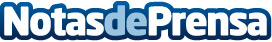 Botellas gigantes y tirachinas interactivos para impactar al públicoFamori, laboratorio de ingeniería interactiva, ha colaborado con la marca Bezoya en el desarrollo de su campaña “quédate con lo bueno”.Datos de contacto:Adrián OrtizDirector0034 955 110 357Nota de prensa publicada en: https://www.notasdeprensa.es/botellas-gigantes-y-tirachinas-interactivos-para-impactar-al-publico Categorias: Marketing Otros Servicios http://www.notasdeprensa.es